Churches Uniting in Christ (CUIC)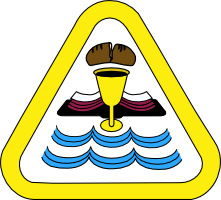 CUIC Academy of Ecumenism ApplicationMarch 2023 While there are existing programs that focus attention and resources on ecumenical formation on the global stage, there is not an existing program that is ecumenical in nature within the United States. To remedy that absence, CUIC has created the CUIC Ecumenical Academy.  Young adults chosen to participate will be trained in current group leadership skills, the history and theology of the Ecumenical Movement, and the particular connections among the CUIC Member Communions, Christian unity and interreligious relationships.This small cohort of young adults will be between the ages of 25 and 34, will represent the 10 CUIC Member Communions, and may be either lay or clergy.  Those chosen must be able to read and speak English, commit to 10 months of training, be able to travel to a single in-person gathering in the United States, have access to a phone and the internet, and be willing to organize and lead a ministry project in their home context.  Those chosen to participate in this special training agree to each of those requirements and agree for their name and image to be used in articles and advertisements of CUIC.  Applications are due pettism@ucc.org no later than May 15, 2023.Given/First Name: __________________________________________________Family/Last Name: __________________________________________________Denominational Affiliation: ___________________________________________Current Ministry Role/Position: ________________________________________Local Congregation in which Membership is Held: __________________________________________________________________Mailing Address:  ____________________________________________________		         ____________________________________________________   Email Address:  _____________________________________________________    Phone Number: _____________________________________________________	     Please confirm you have each of the following by putting a check in the corresponding box:_____ Access to a computer and internet for video conferences_____ Ability to read and speak fluently in English_____ Reached the age of at least 25 but not more than 34 as of 09-01-2023_____ Ability to commit to this training for 1 year _____ Approval from your denominationPlease answer each of the following questions in English in 200 words or less: When have you demonstrated leadership and facilitation skills?Describe your strongest gifts for leadership?Describe an ecumenical or interreligious ministry project in which you participated.Why are Christian unity and interreligious relationships important to you?What will you do with this specialized training after your time commitment is completed?Why are you applying for this training and what do you hope to gain?How will you get other young adults in your area to join your project?*Signature of denominational official in support of your application:________________________________________________  Date: ________________________ *Signature of person submitting this application:________________________________________________ Date: ________________________ To this application form add:A letter of reference from an official within your denomination.A letter of reference from someone attesting to your leadership skills.A letter of reference from someone attesting to your ecumenical commitment.Email all of the above to Rev. Mark Pettis at pettism@ucc.org by May 15, 2023.